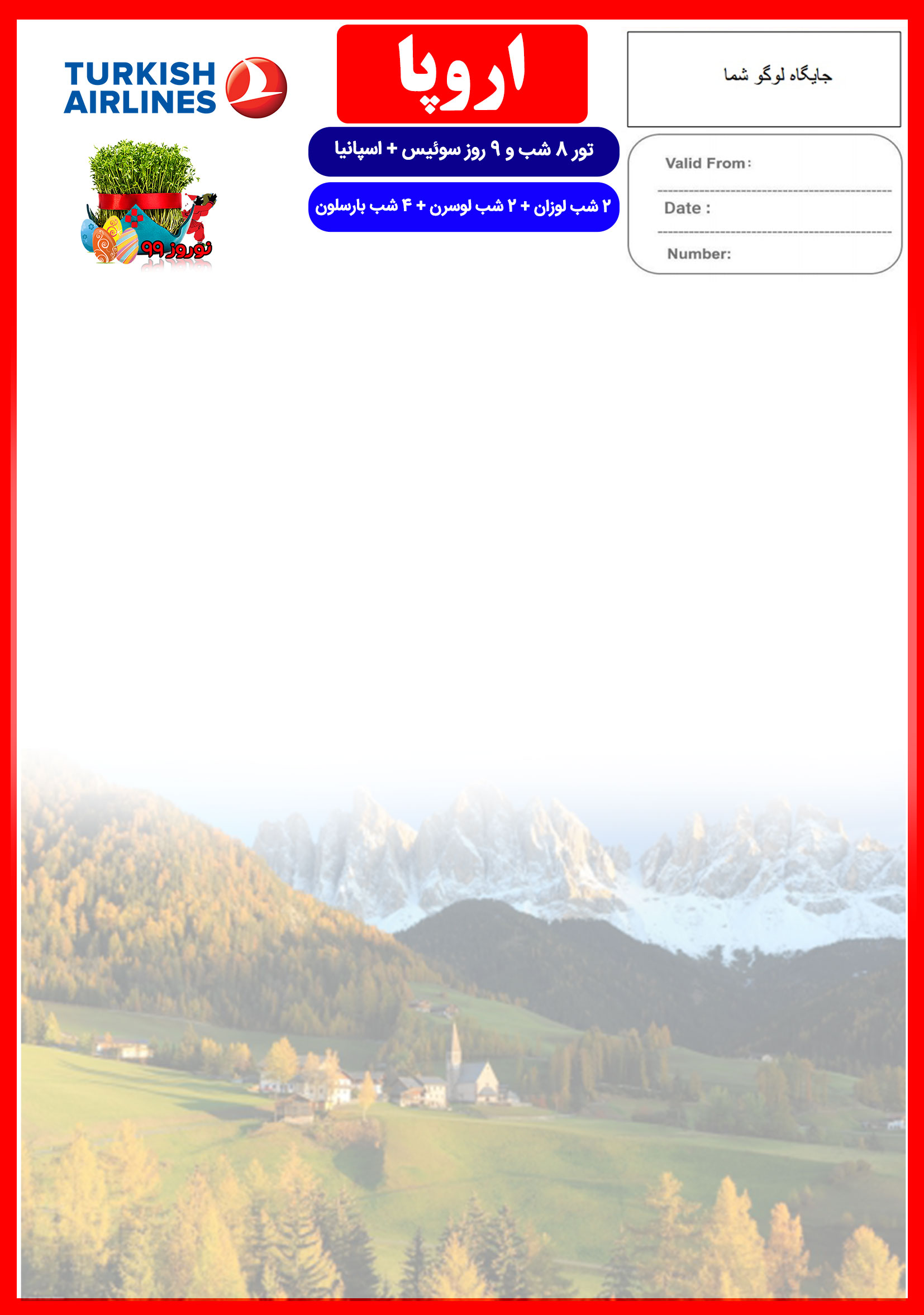 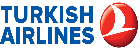 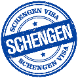 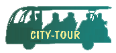 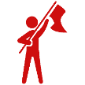 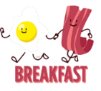 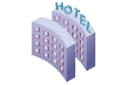 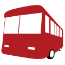 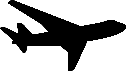 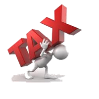 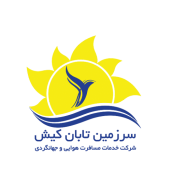 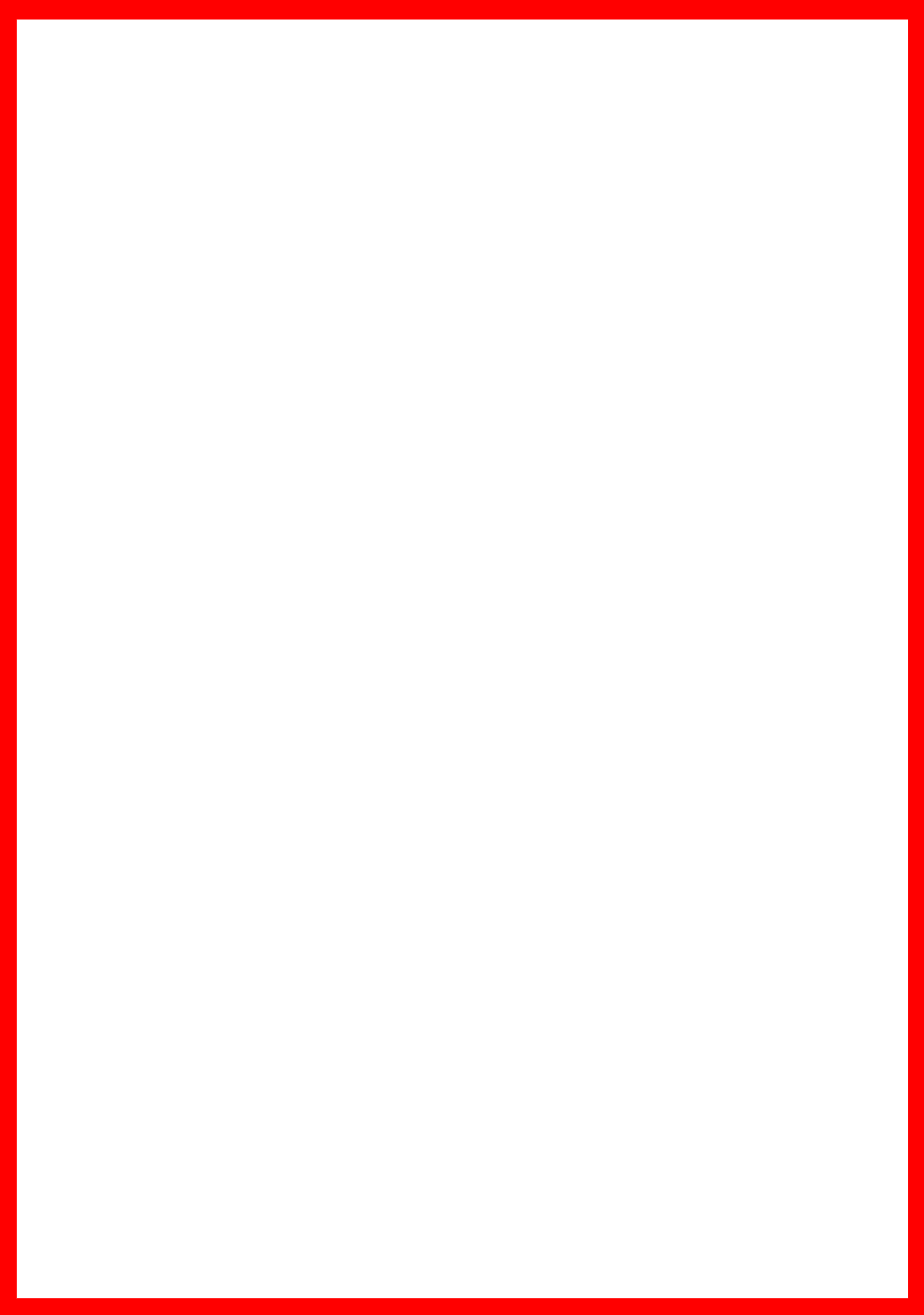 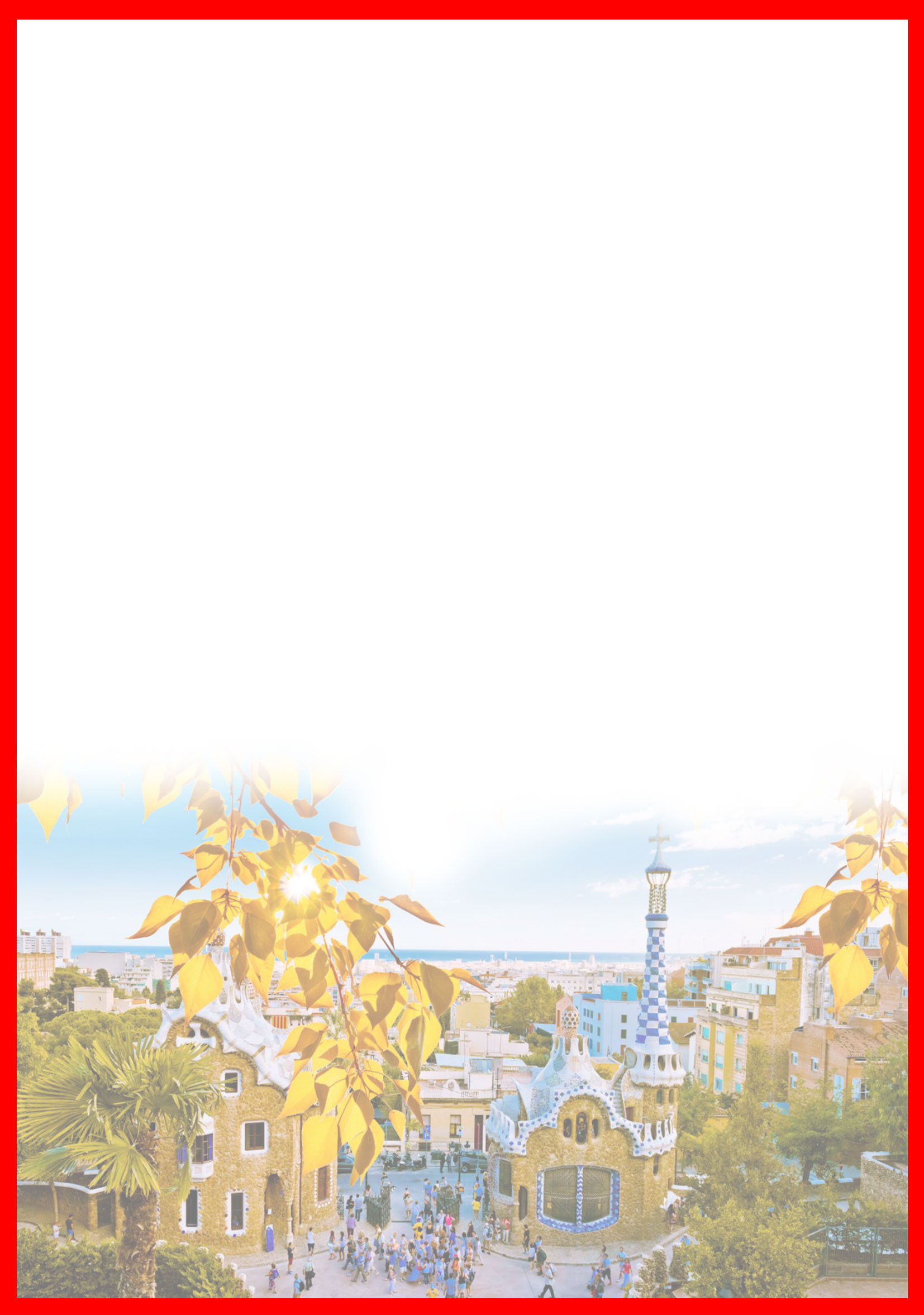 هتلدرجهشهرنفر در اتاق دو تخته(نفر اضافه)نفر در اتاقیک تختهکودک با تخت (12-4 سال)کودک بی تخت (4-2 سال)نوزادMovenpick or similar Ameron or similarVincci Mae or similar4*لوزانلوسرنبارسلون2,290 یورو+9.900.000تومان2,890 یورو+9.900.000 تومان1,790 یورو+6.900.000 تومان1.190 یورو+6.900.000 تومان290 یورو+1.900.000 تومانرفت6 فروردینحرکت از تهرانورود به استانبولشماره پروازحرکت از استانبولورود به زوریخشماره پروازشرکت هواپیماییرفت6 فروردین06:1008:15(TK873)09:1010:35(TK1917)ترکیشبرگشت14 فروردینحرکت از پاریسورود به استانبولشماره پروازحرکت ازاستانبولورود به تهرانشماره پروازشرکت هواپیماییبرگشت14 فروردین18:1023:50(TK1856)1 + 01:5505:35(TK878)ترکیشروز اول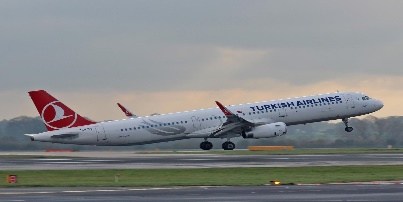 روز دوم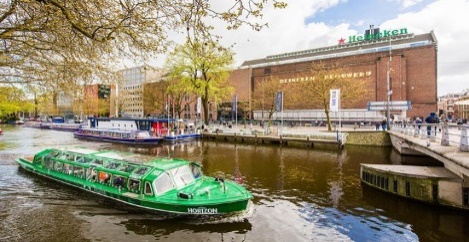 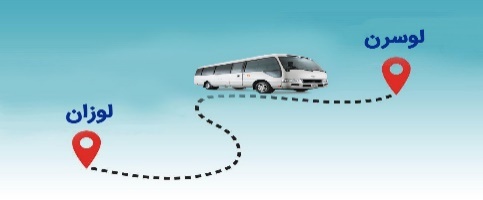 روز سومروز چهارم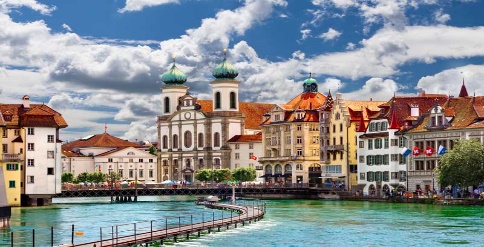 روز پنجم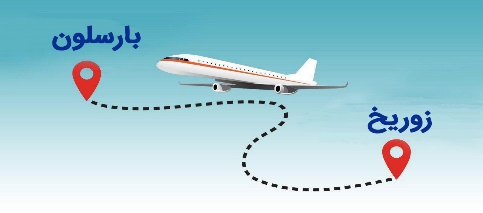 روز ششم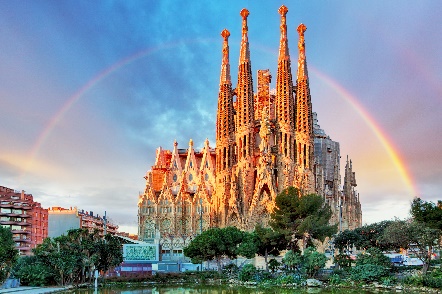 روز هفتم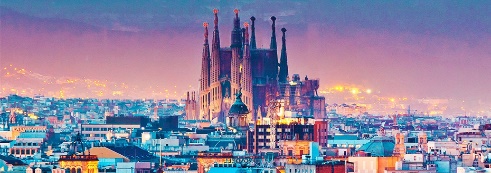 روز هشتم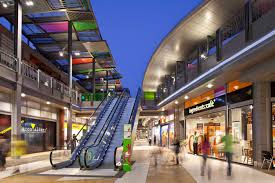 روز نهم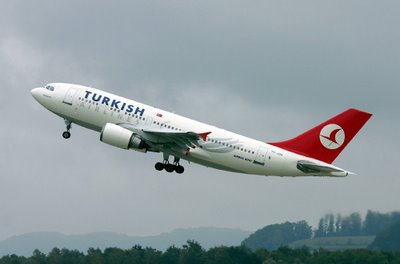 